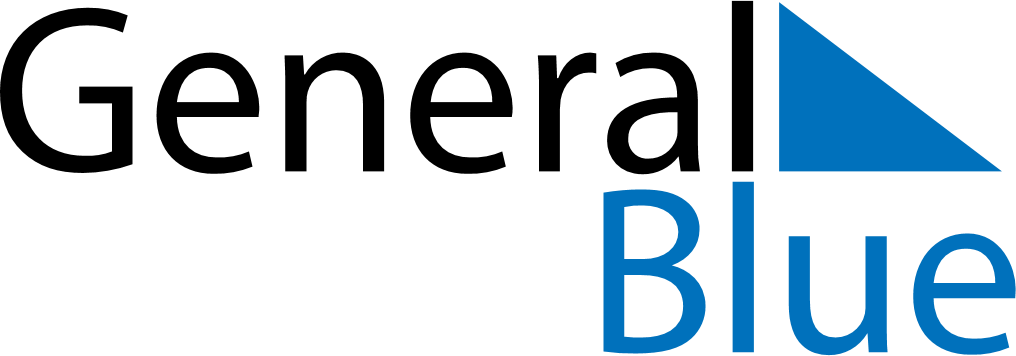 October 2025October 2025October 2025BurundiBurundiMondayTuesdayWednesdayThursdayFridaySaturdaySunday12345678910111213141516171819Rwagasore Day20212223242526Ndadaye Day2728293031